Н А К А З06.02.2018										№ 25Про  проведення  ХІІ  міського Кубкуз пошуку в мережі Інтернет для учнів5-11-х  класів   На виконання  Комплексної  програми  розвитку  освіти  м. Харкова на 2018-2022 роки, з метою подальшого вдосконалення системи роботи з обдарованими учнями та підвищення інтересу учнів до поглибленого вивчення інформатики, опанування інформаційно-комунікаційними технологіями, підвищення рівня інформаційної компетентності школярів, розвитку творчих здібностей учнівської молодіНАКАЗУЮ: Затвердити: Умови проведення  ХІІ  Кубку  з пошуку в мережі Інтернет для учнів 5-11-х класів – далі Кубку (додаток 1). Склад оргкомітету Кубку (додаток 2). Склад журі Кубку (додаток 3). Оргкомітету Кубку: Провести  ХІІ Кубок  з  пошуку  в  мережі  Інтернет  для  учнів          5-11-х класів у два тури:І (заочний) тур – 15 березня 2018 року;ІІ (очний) тур – 25 березня 2018 року. Підбити підсумки та оприлюднити результати Кубку.До 02.04.2018 Здійснити нагородження переможців Кубку.До 21.04.2018 Науково-методичному педагогічному центру Департаменту освіти (Дулова А.С.) здійснити організаційно-методичне забезпечення проведення Кубку.Лютий-березень 2018 року4. Відділу бухгалтерського обліку та звітності (Коротка Л.В.):4.1. Підготувати та надати на затвердження кошторис витрат на організацію  та  проведення Кубку відповідно до Комплексної програми розвитку освіти м. Харкова на 2018-2022 роки в межах бюджетних призначень на зазначені цілі у 2018 році.До 06.03.20184.2. Забезпечити фінансування організації та проведення Кубку в межах затвердженого кошторису витрат.5. Управлінням освіти адміністрацій районів Харківської міської ради, керівникам навчальних закладів міського підпорядкування:5.1. Довести інформацію про проведення Кубку до педагогічних працівників та учнів підпорядкованих навчальних закладів.										        До 15.02.20185.2.  Сприяти участі в Кубку учнів 5-11-х класів підпорядкованих навчальних закладів. Надати до Науково-методичного педагогічного центру Департаменту освіти заявки на участь у Кубку.										        До 19.02.20186.  Методисту Науково-методичного педагогічного центру Войтенку Є.О. розмістити цей наказ на сайті Департаменту освіти. 										        До 12.02.20187. Контроль за виконанням цього наказу покласти на заступника директора Департаменту освіти Віцько О.В.Директор Департаменту освіти						О.І. ДеменкоЗ наказом ознайомленіО.В. ВіцькоА.С. Дулова   Л.В. Коротка Є.О. ВойтенкоВойтенко 725 25 12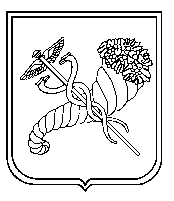 